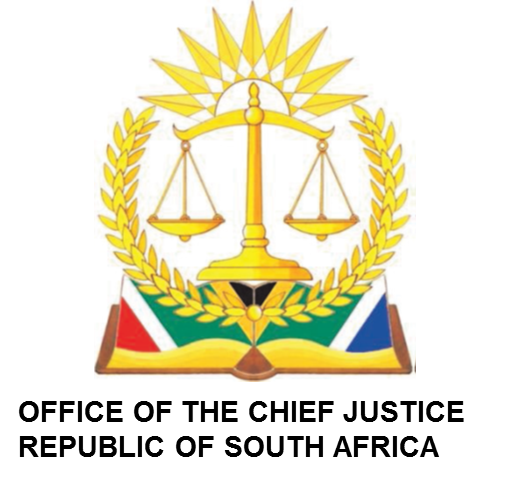 IN THE HIGH COURT OF SOUTH AFRICA MPUMALANGA DIVISION, MBOMBELA (MAIN SEAT)FRIDAY 16 FEBRUARY 2024UNOPPOSED ROLLBEFORE THE HONOURABLE ADJP: MASHILEJUDGE’S SECRETARY: THABANG CHILOANEEMAIL ADDRESS:TChiloane@judiciary.org.zaVIRTUAL/ ON PAPER: 10H00BEFORE THE HONOURABLE JUDGE: RATSHIBVUMO JJUDGE’S SECRETARY: ZANDILE MABUZAEMAIL ADDRESS:ZMabuza@judiciary.org.zaVIRTUAL/ ON PAPER: 09H00Matter stood down from 12 February 2024BEFORE THE HONOURABLE JUDGE : ROELOFSE AJJUDGE’S SECRETARY: N.KHITSANEEMAIL: Nkhitsane@judiciary.org.zaVIRTUAL: 09H00BEFORE THE HONOURABLE ACTING JUDGE: BHENGUJUDGE’S SECRETARY: MATHAPELO RAMASIMONGEMAIL ADDRESS:MRamasimong@juduciary.org.zaVIRTUAL/ ON PAPER: 08H45STOOD DOWN FROM 12/02/2024BEFORE THE HONOURABLE ACTING JUDGE: BHENGUJUDGE’S SECRETARY: MMATHAPELO RAMASIMONGEMAIL ADDRESS: MRamasimong@juduciary.org.zaSTOOD DOWN JUDICIAL CASE MANAGEMENTBEFORE THE HONOURABLE ACTING JUDGE: BHENGUJUDGE’S SECRETARY: MMATHAPELO RAMASIMONGEMAIL ADDRESS: MRamasimong@juduciary.org.zaVIRTUAL – 08:45CRIMINAL ROLLGRASKOPBEFORE THE HONOURABLE JUDGE: VUKEYA JJUDGE’S SECRETARY: INNOCENT MASILELAEMAILADDRESS: Imasilela@judiciary.org.za09H00AVAILABLE JUDGE(S)NONENOCASE NONAME OF PARTIESMODE OF HEARING1.934/2021EXCELLERATE SERVICES PTY LTD v/s MINISTER OF COMMUNITY SAFETY SECURITY (Application to compel)On paper2.5818/2023PINE GLOW INVESTMENTS v/s SHISAMATEKI TRADING CC & OTHERSOn paper3.5279/2023FIRSTRAND BANK LTD v/s NKOSI SIBUSISO (Default application)To appear4.5121/2023NONKULULEKO PORTIA MSIMANGO v/s MASTER OF THE HIGH COURT & OTHERS (Other)To appear55420/2023THE NATIONAL DIRECTOR OF PUBLIC PROSECUTION & ANOTHERTo appear63994/2023SOUTH AFRICAN SECURITATION & OTHERS v/s NANDO AUTO ELECTRICAL & ANOTHER (Default judgement)To appear71206/2021BONGANI MAGAGULA v/s ROAD ACCIDENT FUND (Ramarumo Att)To appear85259/2023VINCEMUS INVESTMENTS v/s AMILCAE MONDLANE (Sequestration)To appear9715/2023NONKULEKO SANDRA LEKHULENI v/s MASTER FO THE HIGH COURT & OTHERS (Other)To appear10917/2021KHOZA GODFREY v/s ROAD ACCIDENT FUND (Application to compel)Mashego P AttOn paper114924/2022THE STANDARD BANK OF S.A v/s MACHABE ERIC (Substituted service)To appear121459/2022ABIGAL NYAKALO MAATSE v/s ROAD ACCIDENT FUN (Application to compel)On paper132247/2023NEDBANK LTD v/s VELAPHI JOHN NGOMANE (Default judgement)To appear144441/2022ABSA BANK LTD v/s ADAH ZODWA MAHLANGU (Settlement)On paper154440/2022ABSA BANK LTD v/s VUSI SKOSANA (Default application)To appearNOCASE NO        NAME OF PARTIESOUTCOME 12314/21DTR FACTORS PTY LTD V MUTSELERI TRADING CC (Default application)Virtual246/21MINISTER OF WATER & SANITATION V MBOMBELA LOCAL MUNICIPALITY (Other)Virtual35145/23THE STANDAD BANK OF S.A V WHITE HAZY BUILDING CONSTRUCTION(Other)On paper4304/22LOG& LOAD PTY LTD V MARVIN MABUSHWANE +1(Default application)Virtual55073/22SB QUARANTEE COMPANY V MAGARETH MAKHANDZEMI MATHONSI(Default application)Virtual65114/23CATERPILLER FINANCIAL SERVICES  V SAKHUMZA CONSTRUCTION AND PROJECTS(Other)Virtual72013/23FINNOVATION CAPITAL PTY LTD V KHOSITHI CLEARING CONSTRUCTION PTY LTD (Other)Virtual82123/20ABSA BANK LTD V WILLEM SCOTT(Substituted service)Virtual94209/23LUCAS TSHEHLA V LEGAL PRACTITIONANERS FEDELTY FUND (Other)Virtual105574/23NATALIE JANE MITTERMAYER V GARETH HENRIQUE MIGUEL MITTERMAYER(Settlement)On paper115204/22WESTBANK a division of FIRSTRAND BANK LTD V  64 PHAMBANO CONSTRUCTION+1(Default application)Virtual1218/24OXIOR CIVL ENTERPRISE PTY LTD V UNKNOWN IILEGAL OCCUPIERS  OF REIMANING EXTENT (Other)Virtual134911/23CITY OF MBOMBELA V SITHOLE S.S (Other)Virtual143926/23CITY OF MBOMBELA V PEARCE DONALD ARTHUR+1(Other)Virtual151981/22PRECIOUS NKOSINGPHILE MAHLOBO+1 V THE ROAD ACCIDENT FUND(Other) Philip MeyerOn paper162385/2022KHOSA NOBUHLE PLEASUREVirtualNOCASE NONAME OF PARTIESOUTCOME1 2161/2020 BMW FINANCIAL SERVICES PTY V PHAKAMANI FLOYD MHLONGO24910/2023CITY OF MBOMBELA v/s HIGH POINT TRADING 259CC & ANOTHER (Other)33275/2022SITHEMBISO NGOBENI v/s THE MEC OF THE EXECUTIVE COUNCIL (Separation of issues)44636/19STANDARD BSNK LTD V JEFFREY MATHEBULA+1(Default judgement)55469/23VAUGHAN MCLINTOCK V BELINDA LEE MCLINTOCK(Other)63785/22AKWANDZE AGRICULTURAL V MDUDUZI NKAMBULE+6(Other)7178/24FRANS SCHUTTE V NONYANE TJ(Rule nisi)834/24MNISI PHUMZILE CATHERINE V THE MINISTER OF HOME AFFAIRS(other)95748/2023 BOYCE WICKY MDLULI V MINISTER OF POLICE+2(Application to compel)NOCASE NO        NAME OF PARTIESOUTCOME 14510/23MAQANDASHI ELIAS MATHABA +12 vs CHRISTOPHER MANDLENKOSI MANZINI+1(Other)Virtual 23536/22ABSA BANK LTD vs BAREND PETRUS (Default judgment application)VirtualNONOCASE NO        NAME OF PARTIES        NAME OF PARTIESOUTCOME 31406/221406/22MARHINE PLANT PTY LTD vs MEQUSE (Default application)VirtualVirtual45503/235503/23PREMIER OF MPUMALANGA  vs CA JV PTY LTD +1 (Other)On paper On paper 5434/21434/21SIYABONGA NKOSI  vs MINISTER OF POLICE(Separation of issues)On paperOn paper64964/224964/22METHOD MABUZA V GLORY MABUZA(Divorce)On paperOn paper71193/231193/23TONY BHEKI DLAMINI vs MINISTER OF POLICE(Other)On paperOn paper85182/215182/21SURE SINDILE NGOBENI O.B.O MINOR vs ROAD ACCIDENT FUND(Consolidation)On paperOn paper9797/22797/22ENOCK SILINDA vs ROAD ACCIDENT FUND(Application to compel)On paperOn paper103634/213634/21XERENE  WAHL vs THEMBA LUCKY NKOSI V ROAD ACCIDENT FUND(Curator ad litem app)On paperOn paper112621/212621/21MMPHO NGWATHU vs ROAD ACCIDENT FUND(Curator ad litem app)On paperOn paper124774/214774/21JUSTICE LOVERBOY SIVALO vs THE ROAD ACCIDENT FUND(Curator ad litem app)On paperOn paper134207/234207/23LEBOMBO MULTI ONDERNEMINGS CC (Liquidation)On paperOn paper141492/211492/21FIRSTRAND BANK LTD vs JEFFREY MORIPA +2(Other)On paperOn paper154909/234909/23CITY OF MBOMBELA  vs BLIGNAUT ANTOINETTE+1(Other)On paperOn paper163925/233925/23CITY OF MBOMBELA vs MBHENE TRADING CC(Other)On paperOn paper17388/23388/23NOMAWETHU MASEKO vs ROAD ACCIDENT FUND(Other) Philip MeyerOn paperOn paper184346/224346/22LINDELWA BRIDGET MOHLALA vs NKOSINATHI  DONALD SIGUDLA(Divorce)VirtualVirtual195819/20235819/2023FLORIDA NOMSA MKHONZA vs MINISTER OF HOME AFFAIRS VirtualVirtual205833/20235833/2023TWIGA GLOBAL ORE +3 vs NDPPOn paperOn paperNOCASE NO        NAME OF PARTIESOUTCOME 14903/2022MADONSELA SIBONGILE vs RAF Virtual NOCASE NONAME OF PARTIESOUTCOME1.CC20/2023STATE VS BANGO P & MYENI V